15 АПРЕЛЯ 2021 ГОДА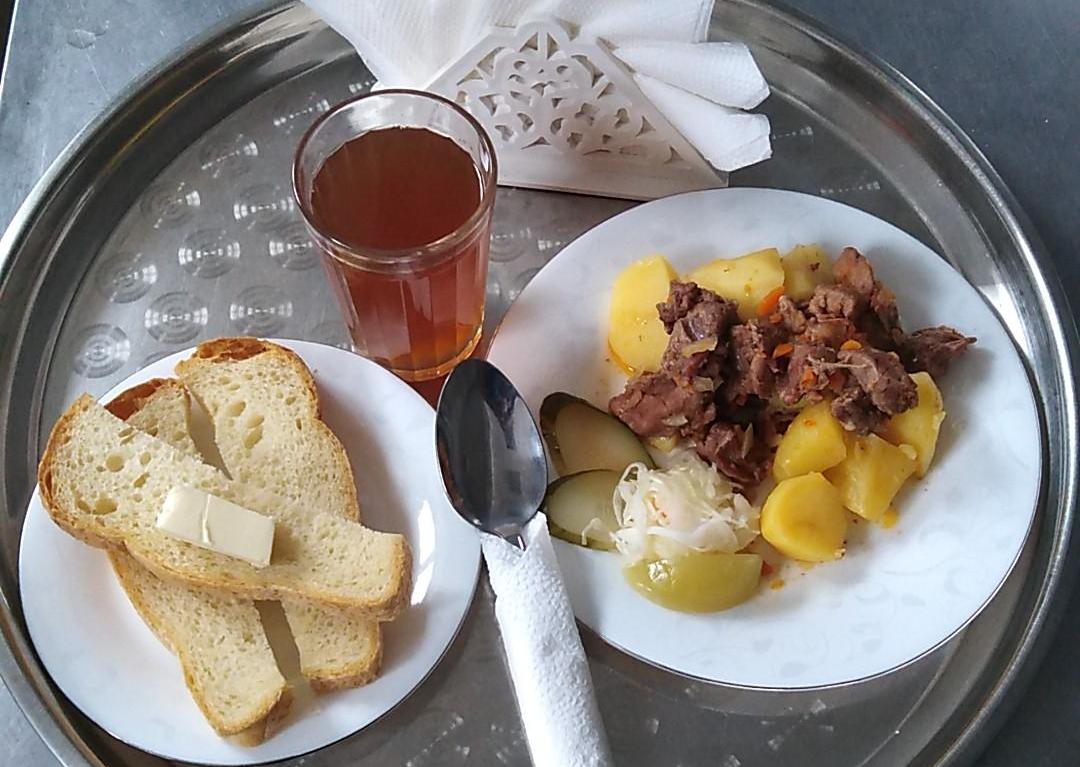 № рец.№ рец.Прием пищи, наименование блюдаМасса порции, гМасса порции, гПищевые вещества, гПищевые вещества, гПищевые вещества, гПищевые вещества, гПищевые вещества, гПищевые вещества, гЭнергетическая ценность, ккалЭнергетическая ценность, ккал№ рец.№ рец.Прием пищи, наименование блюдаМасса порции, гМасса порции, гбелкибелкижирыжирыуглеводыуглеводыЭнергетическая ценность, ккалЭнергетическая ценность, ккал11Бутерброд с маслом сливочнным30301,771,775,615,6111,1611,16102,00102,007171Овощи соленые в нарезке50500,350,350,050,050,950,956,006,00ННХлеб пшеничный30302,002,000,150,1510,5010,5058,5058,50349349Компот из смеси сухофруктов2002000,660,660,090,0932,0132,0175,8275,82263263Рагу из говядины1751759,809,8017,4817,4815,7315,73345,60345,60ИТОГО ЗА ДЕНЬ:14,5814,5823,3823,3870,3570,35587,92587,92